RENCANA PEMBELAJARAN SEMESTERPROGRAM STUDI SARJANA TERAPAN TEKNIK INFORMATIKADEPARTEMEN TEKNIK INFORMATIKA DAN KOMPUTERRENCANA PEMBELAJARAN SEMESTERPROGRAM STUDI SARJANA TERAPAN TEKNIK INFORMATIKADEPARTEMEN TEKNIK INFORMATIKA DAN KOMPUTERRENCANA PEMBELAJARAN SEMESTERPROGRAM STUDI SARJANA TERAPAN TEKNIK INFORMATIKADEPARTEMEN TEKNIK INFORMATIKA DAN KOMPUTERRENCANA PEMBELAJARAN SEMESTERPROGRAM STUDI SARJANA TERAPAN TEKNIK INFORMATIKADEPARTEMEN TEKNIK INFORMATIKA DAN KOMPUTERRENCANA PEMBELAJARAN SEMESTERPROGRAM STUDI SARJANA TERAPAN TEKNIK INFORMATIKADEPARTEMEN TEKNIK INFORMATIKA DAN KOMPUTERRENCANA PEMBELAJARAN SEMESTERPROGRAM STUDI SARJANA TERAPAN TEKNIK INFORMATIKADEPARTEMEN TEKNIK INFORMATIKA DAN KOMPUTERRENCANA PEMBELAJARAN SEMESTERPROGRAM STUDI SARJANA TERAPAN TEKNIK INFORMATIKADEPARTEMEN TEKNIK INFORMATIKA DAN KOMPUTERRENCANA PEMBELAJARAN SEMESTERPROGRAM STUDI SARJANA TERAPAN TEKNIK INFORMATIKADEPARTEMEN TEKNIK INFORMATIKA DAN KOMPUTERRENCANA PEMBELAJARAN SEMESTERPROGRAM STUDI SARJANA TERAPAN TEKNIK INFORMATIKADEPARTEMEN TEKNIK INFORMATIKA DAN KOMPUTER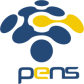 KodeKodeVI-042103VI-042103Mata KuliahMata KuliahAlgoritma dan Struktur DataAlgoritma dan Struktur DataAlgoritma dan Struktur DataBobot SKSBobot SKS22SemesterSemester222Kelompok MKKelompok MKMK Umum/ MK Dasar Keahlian/ MK KeahlianMK Umum/ MK Dasar Keahlian/ MK KeahlianJam/mingguJam/minggu222Tim Pengampu MKTim Pengampu MKArna Fariza, Entin Martiana, Umi Sa'adah, Yuliana SetyowatiArna Fariza, Entin Martiana, Umi Sa'adah, Yuliana SetyowatiArna Fariza, Entin Martiana, Umi Sa'adah, Yuliana SetyowatiArna Fariza, Entin Martiana, Umi Sa'adah, Yuliana SetyowatiArna Fariza, Entin Martiana, Umi Sa'adah, Yuliana SetyowatiArna Fariza, Entin Martiana, Umi Sa'adah, Yuliana SetyowatiArna Fariza, Entin Martiana, Umi Sa'adah, Yuliana SetyowatiNoId: RF-DTEL-PSTE-4.05.Rev.01[031]NoId: RF-DTEL-PSTE-4.05.Rev.01[031]NoId: RF-DTEL-PSTE-4.05.Rev.01[031]Capaian PembelajaranCapaian PembelajaranMahasiswa mampu mengimplementasikan struktur data dan algoritma, dengan menggunakan bahasa pemrograman C, baik secara individu maupun berkelompok/kerjasama tim.Mahasiswa mampu mengimplementasikan struktur data dan algoritma, dengan menggunakan bahasa pemrograman C, baik secara individu maupun berkelompok/kerjasama tim.Mahasiswa mampu mengimplementasikan struktur data dan algoritma, dengan menggunakan bahasa pemrograman C, baik secara individu maupun berkelompok/kerjasama tim.Mahasiswa mampu mengimplementasikan struktur data dan algoritma, dengan menggunakan bahasa pemrograman C, baik secara individu maupun berkelompok/kerjasama tim.Mahasiswa mampu mengimplementasikan struktur data dan algoritma, dengan menggunakan bahasa pemrograman C, baik secara individu maupun berkelompok/kerjasama tim.Mahasiswa mampu mengimplementasikan struktur data dan algoritma, dengan menggunakan bahasa pemrograman C, baik secara individu maupun berkelompok/kerjasama tim.Mahasiswa mampu mengimplementasikan struktur data dan algoritma, dengan menggunakan bahasa pemrograman C, baik secara individu maupun berkelompok/kerjasama tim.Mahasiswa mampu mengimplementasikan struktur data dan algoritma, dengan menggunakan bahasa pemrograman C, baik secara individu maupun berkelompok/kerjasama tim.Mahasiswa mampu mengimplementasikan struktur data dan algoritma, dengan menggunakan bahasa pemrograman C, baik secara individu maupun berkelompok/kerjasama tim.Mahasiswa mampu mengimplementasikan struktur data dan algoritma, dengan menggunakan bahasa pemrograman C, baik secara individu maupun berkelompok/kerjasama tim.Pokok BahasanPokok BahasanPenyelesaian permasalahan pemrograman dengan array, pointer dan struktur;Penggunaan struktur data untuk penyelesaian permasalahan pemrograman : Stack, Queue, Linked List, Graph dan Tree;Penyelesaian permasalahan pemrograman yang menggunakan algoritma : rekursi, pengurutan, pencarian, pencarian rute terpendek, penelusuran tree ;Penyelesaian permasalahan pemrograman dengan array, pointer dan struktur;Penggunaan struktur data untuk penyelesaian permasalahan pemrograman : Stack, Queue, Linked List, Graph dan Tree;Penyelesaian permasalahan pemrograman yang menggunakan algoritma : rekursi, pengurutan, pencarian, pencarian rute terpendek, penelusuran tree ;Penyelesaian permasalahan pemrograman dengan array, pointer dan struktur;Penggunaan struktur data untuk penyelesaian permasalahan pemrograman : Stack, Queue, Linked List, Graph dan Tree;Penyelesaian permasalahan pemrograman yang menggunakan algoritma : rekursi, pengurutan, pencarian, pencarian rute terpendek, penelusuran tree ;Penyelesaian permasalahan pemrograman dengan array, pointer dan struktur;Penggunaan struktur data untuk penyelesaian permasalahan pemrograman : Stack, Queue, Linked List, Graph dan Tree;Penyelesaian permasalahan pemrograman yang menggunakan algoritma : rekursi, pengurutan, pencarian, pencarian rute terpendek, penelusuran tree ;Penyelesaian permasalahan pemrograman dengan array, pointer dan struktur;Penggunaan struktur data untuk penyelesaian permasalahan pemrograman : Stack, Queue, Linked List, Graph dan Tree;Penyelesaian permasalahan pemrograman yang menggunakan algoritma : rekursi, pengurutan, pencarian, pencarian rute terpendek, penelusuran tree ;Penyelesaian permasalahan pemrograman dengan array, pointer dan struktur;Penggunaan struktur data untuk penyelesaian permasalahan pemrograman : Stack, Queue, Linked List, Graph dan Tree;Penyelesaian permasalahan pemrograman yang menggunakan algoritma : rekursi, pengurutan, pencarian, pencarian rute terpendek, penelusuran tree ;Penyelesaian permasalahan pemrograman dengan array, pointer dan struktur;Penggunaan struktur data untuk penyelesaian permasalahan pemrograman : Stack, Queue, Linked List, Graph dan Tree;Penyelesaian permasalahan pemrograman yang menggunakan algoritma : rekursi, pengurutan, pencarian, pencarian rute terpendek, penelusuran tree ;Penyelesaian permasalahan pemrograman dengan array, pointer dan struktur;Penggunaan struktur data untuk penyelesaian permasalahan pemrograman : Stack, Queue, Linked List, Graph dan Tree;Penyelesaian permasalahan pemrograman yang menggunakan algoritma : rekursi, pengurutan, pencarian, pencarian rute terpendek, penelusuran tree ;Penyelesaian permasalahan pemrograman dengan array, pointer dan struktur;Penggunaan struktur data untuk penyelesaian permasalahan pemrograman : Stack, Queue, Linked List, Graph dan Tree;Penyelesaian permasalahan pemrograman yang menggunakan algoritma : rekursi, pengurutan, pencarian, pencarian rute terpendek, penelusuran tree ;Penyelesaian permasalahan pemrograman dengan array, pointer dan struktur;Penggunaan struktur data untuk penyelesaian permasalahan pemrograman : Stack, Queue, Linked List, Graph dan Tree;Penyelesaian permasalahan pemrograman yang menggunakan algoritma : rekursi, pengurutan, pencarian, pencarian rute terpendek, penelusuran tree ;ReferensiReferensiEsakov, Jeffrey, Tom Weiss, Data Structures An Advanced Approach Using C, Prentice-Hall, Inc. 1989Harry. H. Chaudhary, Data Structures: An Advanced Approach Using C: Fast Track Beginner's Guide 2014 Paperback – June 2, CreateSpace Independent Publishing Platform; BEGINNER'S EDITION 2014. edition, 2014 Robert L. Kruse, Alex Ryba, Data Structures and Program Design in C++, Prentice Hall, 1998 D. S. Malik, C++ Programming: Program Design Including Data Structures Paperback – March 26, Cengage Learning, 2014 Standish, Thomas A. Data Structures, Algorithms & Software Principles In C, Addison Wesley, 1994http://cplus.about.com/library/blctut.htm, C Programming TutorialStandar Kompetensi Kerja Nasional Indonesia	 Sektor Teknologi Informasi dan Komunikasi Bidang Programer Komputer, TIK.PR02.003.01 Membuat Struktur DataEsakov, Jeffrey, Tom Weiss, Data Structures An Advanced Approach Using C, Prentice-Hall, Inc. 1989Harry. H. Chaudhary, Data Structures: An Advanced Approach Using C: Fast Track Beginner's Guide 2014 Paperback – June 2, CreateSpace Independent Publishing Platform; BEGINNER'S EDITION 2014. edition, 2014 Robert L. Kruse, Alex Ryba, Data Structures and Program Design in C++, Prentice Hall, 1998 D. S. Malik, C++ Programming: Program Design Including Data Structures Paperback – March 26, Cengage Learning, 2014 Standish, Thomas A. Data Structures, Algorithms & Software Principles In C, Addison Wesley, 1994http://cplus.about.com/library/blctut.htm, C Programming TutorialStandar Kompetensi Kerja Nasional Indonesia	 Sektor Teknologi Informasi dan Komunikasi Bidang Programer Komputer, TIK.PR02.003.01 Membuat Struktur DataEsakov, Jeffrey, Tom Weiss, Data Structures An Advanced Approach Using C, Prentice-Hall, Inc. 1989Harry. H. Chaudhary, Data Structures: An Advanced Approach Using C: Fast Track Beginner's Guide 2014 Paperback – June 2, CreateSpace Independent Publishing Platform; BEGINNER'S EDITION 2014. edition, 2014 Robert L. Kruse, Alex Ryba, Data Structures and Program Design in C++, Prentice Hall, 1998 D. S. Malik, C++ Programming: Program Design Including Data Structures Paperback – March 26, Cengage Learning, 2014 Standish, Thomas A. Data Structures, Algorithms & Software Principles In C, Addison Wesley, 1994http://cplus.about.com/library/blctut.htm, C Programming TutorialStandar Kompetensi Kerja Nasional Indonesia	 Sektor Teknologi Informasi dan Komunikasi Bidang Programer Komputer, TIK.PR02.003.01 Membuat Struktur DataEsakov, Jeffrey, Tom Weiss, Data Structures An Advanced Approach Using C, Prentice-Hall, Inc. 1989Harry. H. Chaudhary, Data Structures: An Advanced Approach Using C: Fast Track Beginner's Guide 2014 Paperback – June 2, CreateSpace Independent Publishing Platform; BEGINNER'S EDITION 2014. edition, 2014 Robert L. Kruse, Alex Ryba, Data Structures and Program Design in C++, Prentice Hall, 1998 D. S. Malik, C++ Programming: Program Design Including Data Structures Paperback – March 26, Cengage Learning, 2014 Standish, Thomas A. Data Structures, Algorithms & Software Principles In C, Addison Wesley, 1994http://cplus.about.com/library/blctut.htm, C Programming TutorialStandar Kompetensi Kerja Nasional Indonesia	 Sektor Teknologi Informasi dan Komunikasi Bidang Programer Komputer, TIK.PR02.003.01 Membuat Struktur DataEsakov, Jeffrey, Tom Weiss, Data Structures An Advanced Approach Using C, Prentice-Hall, Inc. 1989Harry. H. Chaudhary, Data Structures: An Advanced Approach Using C: Fast Track Beginner's Guide 2014 Paperback – June 2, CreateSpace Independent Publishing Platform; BEGINNER'S EDITION 2014. edition, 2014 Robert L. Kruse, Alex Ryba, Data Structures and Program Design in C++, Prentice Hall, 1998 D. S. Malik, C++ Programming: Program Design Including Data Structures Paperback – March 26, Cengage Learning, 2014 Standish, Thomas A. Data Structures, Algorithms & Software Principles In C, Addison Wesley, 1994http://cplus.about.com/library/blctut.htm, C Programming TutorialStandar Kompetensi Kerja Nasional Indonesia	 Sektor Teknologi Informasi dan Komunikasi Bidang Programer Komputer, TIK.PR02.003.01 Membuat Struktur DataEsakov, Jeffrey, Tom Weiss, Data Structures An Advanced Approach Using C, Prentice-Hall, Inc. 1989Harry. H. Chaudhary, Data Structures: An Advanced Approach Using C: Fast Track Beginner's Guide 2014 Paperback – June 2, CreateSpace Independent Publishing Platform; BEGINNER'S EDITION 2014. edition, 2014 Robert L. Kruse, Alex Ryba, Data Structures and Program Design in C++, Prentice Hall, 1998 D. S. Malik, C++ Programming: Program Design Including Data Structures Paperback – March 26, Cengage Learning, 2014 Standish, Thomas A. Data Structures, Algorithms & Software Principles In C, Addison Wesley, 1994http://cplus.about.com/library/blctut.htm, C Programming TutorialStandar Kompetensi Kerja Nasional Indonesia	 Sektor Teknologi Informasi dan Komunikasi Bidang Programer Komputer, TIK.PR02.003.01 Membuat Struktur DataEsakov, Jeffrey, Tom Weiss, Data Structures An Advanced Approach Using C, Prentice-Hall, Inc. 1989Harry. H. Chaudhary, Data Structures: An Advanced Approach Using C: Fast Track Beginner's Guide 2014 Paperback – June 2, CreateSpace Independent Publishing Platform; BEGINNER'S EDITION 2014. edition, 2014 Robert L. Kruse, Alex Ryba, Data Structures and Program Design in C++, Prentice Hall, 1998 D. S. Malik, C++ Programming: Program Design Including Data Structures Paperback – March 26, Cengage Learning, 2014 Standish, Thomas A. Data Structures, Algorithms & Software Principles In C, Addison Wesley, 1994http://cplus.about.com/library/blctut.htm, C Programming TutorialStandar Kompetensi Kerja Nasional Indonesia	 Sektor Teknologi Informasi dan Komunikasi Bidang Programer Komputer, TIK.PR02.003.01 Membuat Struktur DataEsakov, Jeffrey, Tom Weiss, Data Structures An Advanced Approach Using C, Prentice-Hall, Inc. 1989Harry. H. Chaudhary, Data Structures: An Advanced Approach Using C: Fast Track Beginner's Guide 2014 Paperback – June 2, CreateSpace Independent Publishing Platform; BEGINNER'S EDITION 2014. edition, 2014 Robert L. Kruse, Alex Ryba, Data Structures and Program Design in C++, Prentice Hall, 1998 D. S. Malik, C++ Programming: Program Design Including Data Structures Paperback – March 26, Cengage Learning, 2014 Standish, Thomas A. Data Structures, Algorithms & Software Principles In C, Addison Wesley, 1994http://cplus.about.com/library/blctut.htm, C Programming TutorialStandar Kompetensi Kerja Nasional Indonesia	 Sektor Teknologi Informasi dan Komunikasi Bidang Programer Komputer, TIK.PR02.003.01 Membuat Struktur DataEsakov, Jeffrey, Tom Weiss, Data Structures An Advanced Approach Using C, Prentice-Hall, Inc. 1989Harry. H. Chaudhary, Data Structures: An Advanced Approach Using C: Fast Track Beginner's Guide 2014 Paperback – June 2, CreateSpace Independent Publishing Platform; BEGINNER'S EDITION 2014. edition, 2014 Robert L. Kruse, Alex Ryba, Data Structures and Program Design in C++, Prentice Hall, 1998 D. S. Malik, C++ Programming: Program Design Including Data Structures Paperback – March 26, Cengage Learning, 2014 Standish, Thomas A. Data Structures, Algorithms & Software Principles In C, Addison Wesley, 1994http://cplus.about.com/library/blctut.htm, C Programming TutorialStandar Kompetensi Kerja Nasional Indonesia	 Sektor Teknologi Informasi dan Komunikasi Bidang Programer Komputer, TIK.PR02.003.01 Membuat Struktur DataEsakov, Jeffrey, Tom Weiss, Data Structures An Advanced Approach Using C, Prentice-Hall, Inc. 1989Harry. H. Chaudhary, Data Structures: An Advanced Approach Using C: Fast Track Beginner's Guide 2014 Paperback – June 2, CreateSpace Independent Publishing Platform; BEGINNER'S EDITION 2014. edition, 2014 Robert L. Kruse, Alex Ryba, Data Structures and Program Design in C++, Prentice Hall, 1998 D. S. Malik, C++ Programming: Program Design Including Data Structures Paperback – March 26, Cengage Learning, 2014 Standish, Thomas A. Data Structures, Algorithms & Software Principles In C, Addison Wesley, 1994http://cplus.about.com/library/blctut.htm, C Programming TutorialStandar Kompetensi Kerja Nasional Indonesia	 Sektor Teknologi Informasi dan Komunikasi Bidang Programer Komputer, TIK.PR02.003.01 Membuat Struktur DataMK PrasyaratMK PrasyaratKonsep PemrogramanKonsep PemrogramanKonsep PemrogramanKonsep PemrogramanKonsep PemrogramanKonsep PemrogramanKonsep PemrogramanKonsep PemrogramanKonsep PemrogramanKonsep PemrogramanMedia PembelajaranMedia PembelajaranSoftware: OS Windows, MS Visual C++, CDevHardware: PC/Laptop, LCD ProjectorSoftware: OS Windows, MS Visual C++, CDevHardware: PC/Laptop, LCD ProjectorSoftware: OS Windows, MS Visual C++, CDevHardware: PC/Laptop, LCD ProjectorSoftware: OS Windows, MS Visual C++, CDevHardware: PC/Laptop, LCD ProjectorSoftware: OS Windows, MS Visual C++, CDevHardware: PC/Laptop, LCD ProjectorSoftware: OS Windows, MS Visual C++, CDevHardware: PC/Laptop, LCD ProjectorSoftware: OS Windows, MS Visual C++, CDevHardware: PC/Laptop, LCD ProjectorSoftware: OS Windows, MS Visual C++, CDevHardware: PC/Laptop, LCD ProjectorSoftware: OS Windows, MS Visual C++, CDevHardware: PC/Laptop, LCD ProjectorSoftware: OS Windows, MS Visual C++, CDevHardware: PC/Laptop, LCD ProjectorAsesmen (%)Asesmen (%)UTS (30 %), UAS (40 %), Tugas (20 %), Sikap (10 %) UTS (30 %), UAS (40 %), Tugas (20 %), Sikap (10 %) UTS (30 %), UAS (40 %), Tugas (20 %), Sikap (10 %) UTS (30 %), UAS (40 %), Tugas (20 %), Sikap (10 %) UTS (30 %), UAS (40 %), Tugas (20 %), Sikap (10 %) UTS (30 %), UAS (40 %), Tugas (20 %), Sikap (10 %) UTS (30 %), UAS (40 %), Tugas (20 %), Sikap (10 %) UTS (30 %), UAS (40 %), Tugas (20 %), Sikap (10 %) UTS (30 %), UAS (40 %), Tugas (20 %), Sikap (10 %) UTS (30 %), UAS (40 %), Tugas (20 %), Sikap (10 %) Mgg Ke-Sub Capaian Pembelajaran MK(Kemampuan Akhir Yang Direncanakan)Sub Capaian Pembelajaran MK(Kemampuan Akhir Yang Direncanakan)Bahan Kajian (Materi Pembelajaran)Bahan Kajian (Materi Pembelajaran)Bentuk PembelajaranBentuk PembelajaranWaktu Belajar (menit)Kriteria Asesmen (Indikator)Kriteria Asesmen (Indikator)Bentuk AsesmenBobot(1)Mahasiswa mengerti konsep array, pointer dan strukturMahasiswa dapat menjelaskan perbedaan array, pointer dan struktur.Mahasiswa dapat menyelesaikan permasalahan pemrograman menggunakan array pointer dan struktur.Mahasiswa mengerti konsep array, pointer dan strukturMahasiswa dapat menjelaskan perbedaan array, pointer dan struktur.Mahasiswa dapat menyelesaikan permasalahan pemrograman menggunakan array pointer dan struktur.Review Array, Pointer dan StrukturReview Array, Pointer dan StrukturKuliah Pengantar & Brainstorming, DiskusiKuliah Pengantar & Brainstorming, DiskusiTM: 100 menitTgs: 100 menitBM: 120 menitMenjelaskan perbedaan array, pointer dan struktur dengan benar.Membuat algoritma untuk permasalahan yang diselesaikan menggunakan array, pointer dan struktur dengan benar.Menjelaskan perbedaan array, pointer dan struktur dengan benar.Membuat algoritma untuk permasalahan yang diselesaikan menggunakan array, pointer dan struktur dengan benar.Tugas,  penyelesaian soal/studi kasus di kelas5%(2)Mahasiswa mengerti konsep stack dan operasi pada stack.Mahasiswa dapat menggunakan stack untuk memecahkan permasalahan pemrograman.Mahasiswa mengerti konsep stack dan operasi pada stack.Mahasiswa dapat menggunakan stack untuk memecahkan permasalahan pemrograman.Konsep StackOperasi pada StackPenggunaan StackMengubah notasi infix ke posfix dengan stackKonsep StackOperasi pada StackPenggunaan StackMengubah notasi infix ke posfix dengan stackKuliah, Diskusi kelompok, maju di depan kelasKuliah, Diskusi kelompok, maju di depan kelasTM: 100 menitTgs: 100 menitBM: 120 menitMenjelaskan deklarasi dan operasi pada stack dengan benar.Menggunakan stack untuk permasalahan pemrograman sesuai algoritma.Menggunakan stack untuk mengubah notasi infix menjadi postfix sesuai algoritma.Menjelaskan deklarasi dan operasi pada stack dengan benar.Menggunakan stack untuk permasalahan pemrograman sesuai algoritma.Menggunakan stack untuk mengubah notasi infix menjadi postfix sesuai algoritma.Tugas,  penyelesaian soal/studi kasus di kelas10%(3)Mahasiswa mengerti konsep stack dan operasi pada queue.Mahasiswa dapat menggunakan queue untuk memecahkan permasalahan pemrograman.Mahasiswa mengerti konsep stack dan operasi pada queue.Mahasiswa dapat menggunakan queue untuk memecahkan permasalahan pemrograman.Konsep QueueOperasi pada QueuePenggunaan QueueKonsep QueueOperasi pada QueuePenggunaan QueueKuliah, Diskusi kelompok, maju di depan kelasKuliah, Diskusi kelompok, maju di depan kelasTM: 100 menitTgs: 100 menitBM: 120 menitMenjelaskan deklarasi dan operasi pada queue dengan benar.Menggunakan queue untuk permasalahan pemrograman sesuai algoritma.Menjelaskan deklarasi dan operasi pada queue dengan benar.Menggunakan queue untuk permasalahan pemrograman sesuai algoritma.Tugas,  penyelesaian soal/studi kasus di kelas10%(4,5)Mahasiswa mengerti konsep alokasi memori secara dinamis menggunakan pointer.Mahasiswa mengerti konsep single linked list dan operasi pada single linked list.Mahasiswa dapat mengimplementasikan single linked list dalam bahasa pemrograman.Mahasiswa mengerti konsep alokasi memori secara dinamis menggunakan pointer.Mahasiswa mengerti konsep single linked list dan operasi pada single linked list.Mahasiswa dapat mengimplementasikan single linked list dalam bahasa pemrograman.Alokasi MemoryKonsep Single Linked ListOperasi pada Single Linked ListImplementasi stack menggunakan Single Linked ListAlokasi MemoryKonsep Single Linked ListOperasi pada Single Linked ListImplementasi stack menggunakan Single Linked ListKuliah, Diskusi kelompok, maju di depan kelasKuliah, Diskusi kelompok, maju di depan kelasTM: 200 menitTgs: 200 menitBM: 240 menitMengimplementasikan alokasi memori untuk membuat simpul pada single linked list sesuai algoritma.Membuat deklarasi dan operasi-operasi pada single linked list yaitu sisip dan hapus simpul sesuai algoritma.Mengimplementasikan alokasi memori untuk membuat simpul pada single linked list sesuai algoritma.Membuat deklarasi dan operasi-operasi pada single linked list yaitu sisip dan hapus simpul sesuai algoritma.Tugas,  penyelesaian soal/studi kasus di kelas10%(6,7)Mahasiswa mengerti konsep double linked list dan operasi pada single linked list.Mahasiswa dapat mengimplementasikan double linked list dalam bahasa pemrograman.Mahasiswa mengerti konsep double linked list dan operasi pada single linked list.Mahasiswa dapat mengimplementasikan double linked list dalam bahasa pemrograman.Konsep Double Linked ListOperasi pada Double Linked ListImplementasi queue menggunakan Double Linked ListTugas project multiple listKonsep Double Linked ListOperasi pada Double Linked ListImplementasi queue menggunakan Double Linked ListTugas project multiple listKuliah, Diskusi kelompok, maju di depan kelasKuliah, Diskusi kelompok, maju di depan kelasTM: 200 menitTgs: 200 menitBM: 240 menitMembuat deklarasi dan operasi-operasi pada double linked list yaitu sisip dan hapus simpul sesuai algoritma.Mengimplementasikan stack dengan single linked list sesuai algoritma.Mengimplementasikan queue dengan double linked list sesuai algoritma.Membuat deklarasi dan operasi-operasi pada double linked list yaitu sisip dan hapus simpul sesuai algoritma.Mengimplementasikan stack dengan single linked list sesuai algoritma.Mengimplementasikan queue dengan double linked list sesuai algoritma.Tugas,  penyelesaian soal/studi kasus di kelas, demo program10%(8)Mahasiswa dapat mengimplementasikan operasi sisip dan hapus pada multiple list dalam bahasa pemrograman.Mahasiswa dapat mengimplementasikan operasi sisip dan hapus pada multiple list dalam bahasa pemrograman.Konsep RekursiPenggunaan RekursiKonsep RekursiPenggunaan RekursiKuliah, Diskusi kelompok, maju di depan kelasKuliah, Diskusi kelompok, maju di depan kelasTM: 100 menitTgs: 100 menitBM: 120 menitM Membuat algoritma dan mengimplementasikan rekursi pada sebuah permasalahan pemrograman sesuai algoritmaM Membuat algoritma dan mengimplementasikan rekursi pada sebuah permasalahan pemrograman sesuai algoritmaTugas,  penyelesaian soal/studi kasus di kelas5%(9)Ujian Tengah Semester (UTS)Ujian Tengah Semester (UTS)Ujian Tengah Semester (UTS)Ujian Tengah Semester (UTS)Ujian Tengah Semester (UTS)Ujian Tengah Semester (UTS)Ujian Tengah Semester (UTS)Ujian Tengah Semester (UTS)Ujian Tengah Semester (UTS)Ujian Tengah Semester (UTS)Ujian Tengah Semester (UTS)(10,11,12)Mahasiswa mengerti beberapa algoritma pengurutan yaitu insertion, selection, bubble, shell, quick dan merge.Mahasiswa dapat mengimplementasikan fungsi algoritma pengurutan.Mahasiswa mengerti beberapa algoritma pengurutan yaitu insertion, selection, bubble, shell, quick dan merge.Mahasiswa dapat mengimplementasikan fungsi algoritma pengurutan.Algoritma Pengurutan : Insertion Sort, Selection Sort, Bubble Sort, Shell Sort, Quick Sort, Merge SortAlgoritma Pengurutan : Insertion Sort, Selection Sort, Bubble Sort, Shell Sort, Quick Sort, Merge SortKuliah, Diskusi kelompok, maju di depan kelasKuliah, Diskusi kelompok, maju di depan kelasTM: 300 menitTgs: 300 menitBM: 360 menitM embuat fungsi algoritma pengurutan yaitu insertion, selection, bubble, shell, quick dan merge sesuai algoritma.Menganalisa performansi algoritma pengurutan dengan benar.M embuat fungsi algoritma pengurutan yaitu insertion, selection, bubble, shell, quick dan merge sesuai algoritma.Menganalisa performansi algoritma pengurutan dengan benar.Tugas,  penyelesaian soal/studi kasus di kelas15%(13)Mahasiswa mengerti beberapa algoritma pencarian yaitu sequential dan binary.Mahasiswa dapat mengimplementasikan fungsi algoritma pencarian.Mahasiswa mengerti beberapa algoritma pencarian yaitu sequential dan binary.Mahasiswa dapat mengimplementasikan fungsi algoritma pencarian.Algoritma Pencarian : Sequential Search, Binary SearchAlgoritma Pencarian : Sequential Search, Binary SearchKuliah, Diskusi kelompok, maju di depan kelasKuliah, Diskusi kelompok, maju di depan kelasTM: 100 menitTgs: 100 menitBM: 120 menitMembuat fungsi algoritma pencarian yaitu sequential dan binary sesuai algoritma.Menganalisa performansi algoritma pencarian dengan benar.Membuat fungsi algoritma pencarian yaitu sequential dan binary sesuai algoritma.Menganalisa performansi algoritma pencarian dengan benar.Tugas,  penyelesaian soal/studi kasus di kelas10%(14,15)Mahasiswa mengerti konsep graph.Mahasiswa dapat mengimplementasikan graph dalam bahasa pemrograman.Mahasiswa dapat mengimplementasikan algoritma pencarian rute terpendek menggunakan wharshall dan djikstra.Mahasiswa mengerti konsep graph.Mahasiswa dapat mengimplementasikan graph dalam bahasa pemrograman.Mahasiswa dapat mengimplementasikan algoritma pencarian rute terpendek menggunakan wharshall dan djikstra.Konsep GraphAlgoritma Pencarian Jalur Terpendek  Warshall dan Djikstra Konsep GraphAlgoritma Pencarian Jalur Terpendek  Warshall dan Djikstra Kuliah, Diskusi kelompok, maju di depan kelasKuliah, Diskusi kelompok, maju di depan kelasTM: 200 menitTgs: 200 menitBM: 240 menitMenjelaskan deklarasi graph dalam bahasa pemrograman sesuai algoritma.Mengimplementasikan algoritma pencarian rute terpendek menggunakan algoritma warshall dan djikstra.Menjelaskan deklarasi graph dalam bahasa pemrograman sesuai algoritma.Mengimplementasikan algoritma pencarian rute terpendek menggunakan algoritma warshall dan djikstra.Tugas,  penyelesaian soal/studi kasus di kelas15%(16,17)Mahasiswa mengerti konsep tree.Mahasiswa dapat mengimplementasikan tree dalam bahasa pemrograman.Mahasiswa dapat mengimplementasikan algoritma pembentukan tree.Mahasiswa dapat mengimplementasikan algoritma penelusuran tree yaitu preorder, inorder dan postorder.Mahasiswa mengerti konsep tree.Mahasiswa dapat mengimplementasikan tree dalam bahasa pemrograman.Mahasiswa dapat mengimplementasikan algoritma pembentukan tree.Mahasiswa dapat mengimplementasikan algoritma penelusuran tree yaitu preorder, inorder dan postorder.Konsep TreePembentukan TreeAlgoritma Penelusuran traversal : Preorder, Indorder, PostorderImplementasi operasi matematika dengan treeKonsep TreePembentukan TreeAlgoritma Penelusuran traversal : Preorder, Indorder, PostorderImplementasi operasi matematika dengan treeKuliah, Diskusi kelompok, maju di depan kelasKuliah, Diskusi kelompok, maju di depan kelasTM: 200 menitTgs: 200 menitBM: 240 menitMenjelaskan deklarasi tree dalam bahasa pemrograman dengan benar.Mengimplementasikan algoritma pembentukan tree sesuai algoritma.Mengimplementasikan algoritma penelusuran preorder, inorder dan postorder dengan benar.Mengimplementasikan operasi matematika dengan tree dan menampilkan penelusuran secara preorder, inorder dan postorderMenjelaskan deklarasi tree dalam bahasa pemrograman dengan benar.Mengimplementasikan algoritma pembentukan tree sesuai algoritma.Mengimplementasikan algoritma penelusuran preorder, inorder dan postorder dengan benar.Mengimplementasikan operasi matematika dengan tree dan menampilkan penelusuran secara preorder, inorder dan postorderTugas,  penyelesaian soal/studi kasus di kelas10%(18)Ujian Akhir Semester (UAS)Ujian Akhir Semester (UAS)Ujian Akhir Semester (UAS)Ujian Akhir Semester (UAS)Ujian Akhir Semester (UAS)Ujian Akhir Semester (UAS)Ujian Akhir Semester (UAS)Ujian Akhir Semester (UAS)Ujian Akhir Semester (UAS)Ujian Akhir Semester (UAS)Ujian Akhir Semester (UAS)Keterangan:TM  : Tatap MukaTgs : TugasBM : Belajar MandiriKeterangan:TM  : Tatap MukaTgs : TugasBM : Belajar MandiriKeterangan:TM  : Tatap MukaTgs : TugasBM : Belajar MandiriKeterangan:TM  : Tatap MukaTgs : TugasBM : Belajar MandiriKeterangan:TM  : Tatap MukaTgs : TugasBM : Belajar MandiriKeterangan:TM  : Tatap MukaTgs : TugasBM : Belajar MandiriKeterangan:TM  : Tatap MukaTgs : TugasBM : Belajar MandiriKeterangan:TM  : Tatap MukaTgs : TugasBM : Belajar MandiriKeterangan:TM  : Tatap MukaTgs : TugasBM : Belajar MandiriKeterangan:TM  : Tatap MukaTgs : TugasBM : Belajar MandiriKeterangan:TM  : Tatap MukaTgs : TugasBM : Belajar MandiriKeterangan:TM  : Tatap MukaTgs : TugasBM : Belajar Mandiri